О внесении изменений в решение Инкерманского городского Совета              от 30 декабря 2021 г. № 04/09 «О бюджете города Инкерманана 2022 год и плановый период 2023 и 2024 годов»          В соответствии с Бюджетным кодексом Российской Федерации, Федеральным законом от 06 октября 2003 г. № 131-ФЗ «Об общих принципах организации местного самоуправления в Российской Федерации», Законом города Севастополя от 30 декабря 2014 г. № 102-ЗС «О местном самоуправлении в городе Севастополе», Уставом города Инкермана, утвержденного решением Инкерманского городского Совета от 25 апреля 2015 года № 04/18 «Об утверждении Устава города Инкермана, внутригородского муниципального образования города Севастополя», Положением «О местной администрации города Инкермана, внутригородского муниципального образования города Севастополя, Положением о бюджетном процессе в городе Инкермане, внутригородском муниципальном образовании города Севастополя утвержденным решением Инкерманского городского Совета №06/24 от 10.07.2015г. (с изменениями),  Инкерманский городской СоветР Е Ш И Л:          1.Внести в решение Инкерманского городского Совета от 30 декабря 2021 г. № 04/09 «О бюджете города Инкермана на 2022 год и плановый период 2023 и 2024 годов» следующие изменения:          1.1. Приложение №2 к решению Инкерманского городского Совета                 от 30 декабря 2021 г. № 04/09 «О бюджете города Инкермана на 2022 год                     и плановый период 2023 и 2024 годов» изложить в новой редакции согласно приложению № 1 к настоящему решению;          1.2. Приложение №3 к решению Инкерманского городского Совета                 от 30 декабря 2021 г. № 04/09 «О бюджете города Инкермана на 2022 год                     и плановый период 2023 и 2024 годов» изложить в новой редакции согласно приложению № 2 к настоящему решению;          1.3. Приложение №5 к решению Инкерманского городского Совета                от 30 декабря 2021 г. № 04/09 «О бюджете города Инкермана на 2022 год                     и плановый период 2023 и 2024 годов» изложить в новой редакции согласно приложению № 3 к настоящему решению;          2. Опубликовать настоящее решение на официальном сайте города Инкермана, внутригородского муниципального образования города Севастополя и обнародовать на стенде для официальной информации города Инкермана, внутригородского муниципального образования города Севастополя.          3. Настоящее решение вступает в силу с момента его официального опубликования (обнародования).          4. Контроль исполнения настоящего решения оставляю за собой.Глава города Инкермана					          Р.И.Демченко		 проект   проект  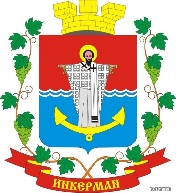 ИНКЕРМАНСКИЙ ГОРОДСКОЙ СОВЕТIII созываИНКЕРМАНСКИЙ ГОРОДСКОЙ СОВЕТIII созываИНКЕРМАНСКИЙ ГОРОДСКОЙ СОВЕТIII созываИНКЕРМАНСКИЙ ГОРОДСКОЙ СОВЕТIII созываИНКЕРМАНСКИЙ ГОРОДСКОЙ СОВЕТIII созываРЕШЕНИЕVII сессиявнеочереднаяРЕШЕНИЕVII сессиявнеочереднаяРЕШЕНИЕVII сессиявнеочереднаяРЕШЕНИЕVII сессиявнеочереднаяРЕШЕНИЕVII сессиявнеочередная   26 июня 2022 года   № 07/   № 07/   № 07/г. Инкерман